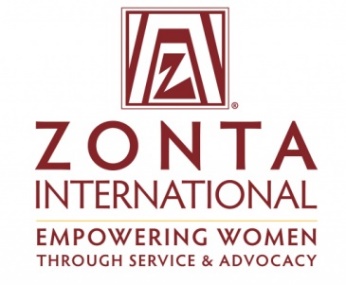 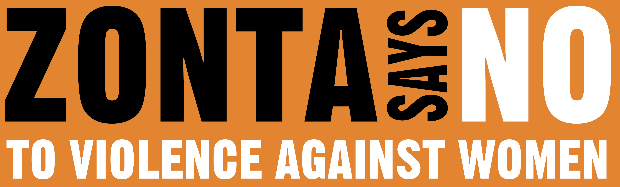 Sehr geehrteAnlässlich des Internationalen Tag zur Beseitigung von Gewalt gegen Frauen 2019, am  Montag,  25. November 2019planen die Zonta Clubs weltweit die Aktion „Orange your City“Düsseldorf, darf nicht fehlen!!!Wir bitten um Ihr Zeichen, wir möchten möglichst viele städtische Gebäude in der Farbe Orange erleuchten lassen, z. B. das Rathaus und der Rheinturm, die Oper…..weitere Informationen zur Kampagne:   www.zontasaysno.com  Die Farbe Orange lehnt sich an Kampagnenfarbe der UN Women, Zonta und den Vereinten Nationen an.Aktionen wie:das Rathaus in New York City, die Europäische Zentralbank in Frankfurt die  Europäische Kommission BrüsselEs ist eine 16-Tage-Kampagne - der Zonta Clubs in Deutschland und weltweit. Beginnend mit dem 25. November - 10. Dezember zusätzliche Aktionen: z. B.: xxxxxxandere Aktionen sind in PlanungWir leisten: PressearbeitOrangelicht Folie…..